Sports Funding 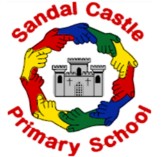 Academic year 2021/22Funding £21,290Resources/ActionFundingImpact Additional resources for extra-curricular clubs/lunchtime provision/PE lessons/Swimming lessons £2,667Children had a wider opportunity to develop fine and gross motor skillsStaff had the correct resources to  assist children with activities More children are now activeAdditional play leaders to lead and monitor activities available to pupils at lunchtime, ensuring they are taking part in physical exercise and using resources available.£5,000Lunchtime staff were more confident in leading lunchtime activities.More children were able to be active at lunchtime.afPE subscription£152Staff are up to date with key issues and ideas Staff have an understanding of safer practice in PESupport from afPE in PE developments Sports Leaders Level 5 Training£1,000PE leaders  have a stronger knowledge of the curriculum Good practice and ideas were shared across the schoolEmploy external providers to run lunch time extra-curricular activitiesIe Wakefield Trinity running rugby league £2,270Children had further opportunities to be active at lunchtime, develop teamwork and skillsChildren learnt a new physical skill (or developed an existing skillsExtra-curricular clubs, the school offers a wide range of clubs including DanceBall skillsFootballFunction fitnessHockeyMulti skillsNetballRugby Children are able to attend extra-curricular clubs runs by both external sports professionals and additional PE staff £3,750A large number of pupils were able to attend extra-curricular clubs  and become more active and develop a love of sportsChildren enjoyed learning new skills from external sports coachesChildren develop an interest in trying new sportsChildren enjoy being outdoorsHigh quality resources in Reception to support their physical development £1,419Children have stronger fine and gross motor skillsIt helped children in reception to develop a love of sports and PETo develop an inclusive Sports Day£225Children competed against other childrenAll children were able to participate in sports dayAll children were rewarded for their efforts with stickers/certificates and medalsTo provide additional swimming above the national curriculum requirements especially  for  children with SEND and  Nurture Groups   £5,000More pupils achieved the national curriculum requirementSEND pupils were are able to achieve the requirement for swimming and water safetyTotal spend£21,483